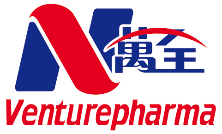 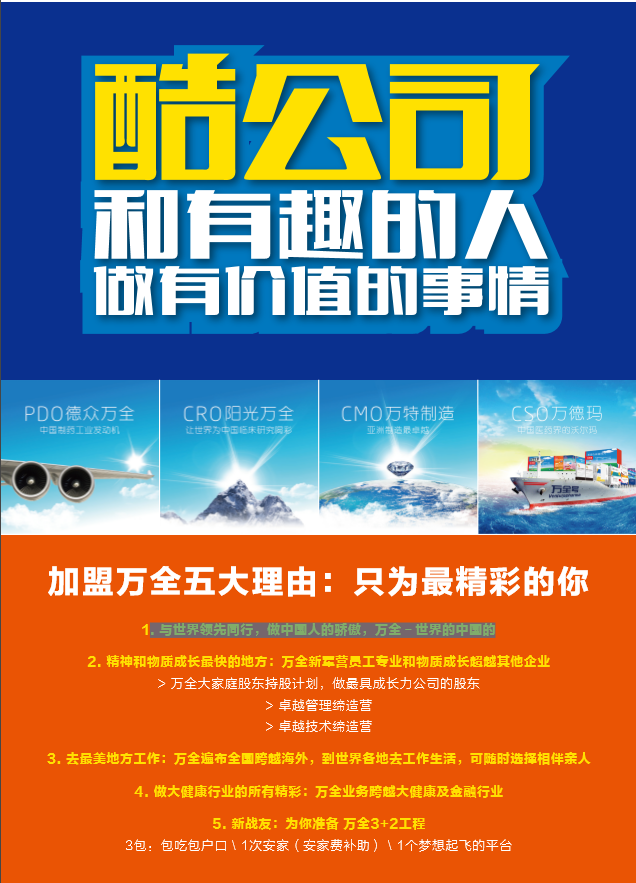 万全医药控股集团校招简章酷公司，和有趣的人在最美的地方，做最有价值的事情成为最有价值的人，一起数生命美丽的里程碑！万全，一家互联网垂直整合模式下从事研发（德众万全-药研PDO -GLP)、临床GCP(阳光万全-临研CRO-GCP)、制造(万特制造卓越-CMO-GMP)和营销(万全玛特&VDM：CSO-GSP)-四“O”-驱动四“P”管理的新型制药服务的领导企业！德众万全PDO——中国制药工业发动机阳光万全CRO——让世界微中国临床研究喝彩万特制造CDMO——亚洲制造最卓越万 德 玛CRSO——中国医药界的沃尔玛加盟万全五大理由：只为最精彩的你与世界领先同行，做中国人的骄傲，万全—世界的中国的精神和物质成长最快的地方万全新军营员工专业和物质成长超越其他企业；万全大家庭股东持股计划，做最具成长力公司的股东；卓越管理缔造营：培养了中国医药五强总裁和企业家7名，跨国总监总经理级6名，国民企总经理级10余名；卓越技术缔造营：10年研发领先伴随为中国医药研发事业培养大批总监级和技术带头人。去最美地方工作：万全遍布全国跨越海外，到世界各地去工作生活，可随时选择相伴亲人。从北上广到江苏无锡太湖，泰州药城，上海近郊的乌镇嘉兴 最美的海南和鼓浪屿厦门，长江上的重庆！做大健康行业的所有精彩：万全业务跨越大健康及金融行业新战友：为你准备 万全3+2工程3包：包吃包住报户口； 1个梦想起飞的平台二、招聘岗位三、简历投递方式：1、直接在此平台上在线投递：https://jinshuju.net/f/hjqGWD2、简历直投地址：北京市海淀区西三环北路11号海通商务AII栋 万全-人力资源部 收3、邮箱投递：（邮件主题要求：院校专业学历+姓名+职位+工作地点）hr@venturepharm.net  联系电话：010-52854404招聘流程：筛选简历——笔试——面试——录用沟通——资质审核——签约四、福利待遇1、收入=固定工资+奖金+补贴+福利（含五险一金）2、奖金奖励：为了激励优秀的个人与团队，公司设立了多样化的奖励项目：月度/季度绩效奖励、项目奖励、特别贡献奖等；3、福利：公司为员工缴纳五险一金以及带薪休假、免费体检、健康咨询，法律咨询等公司福利。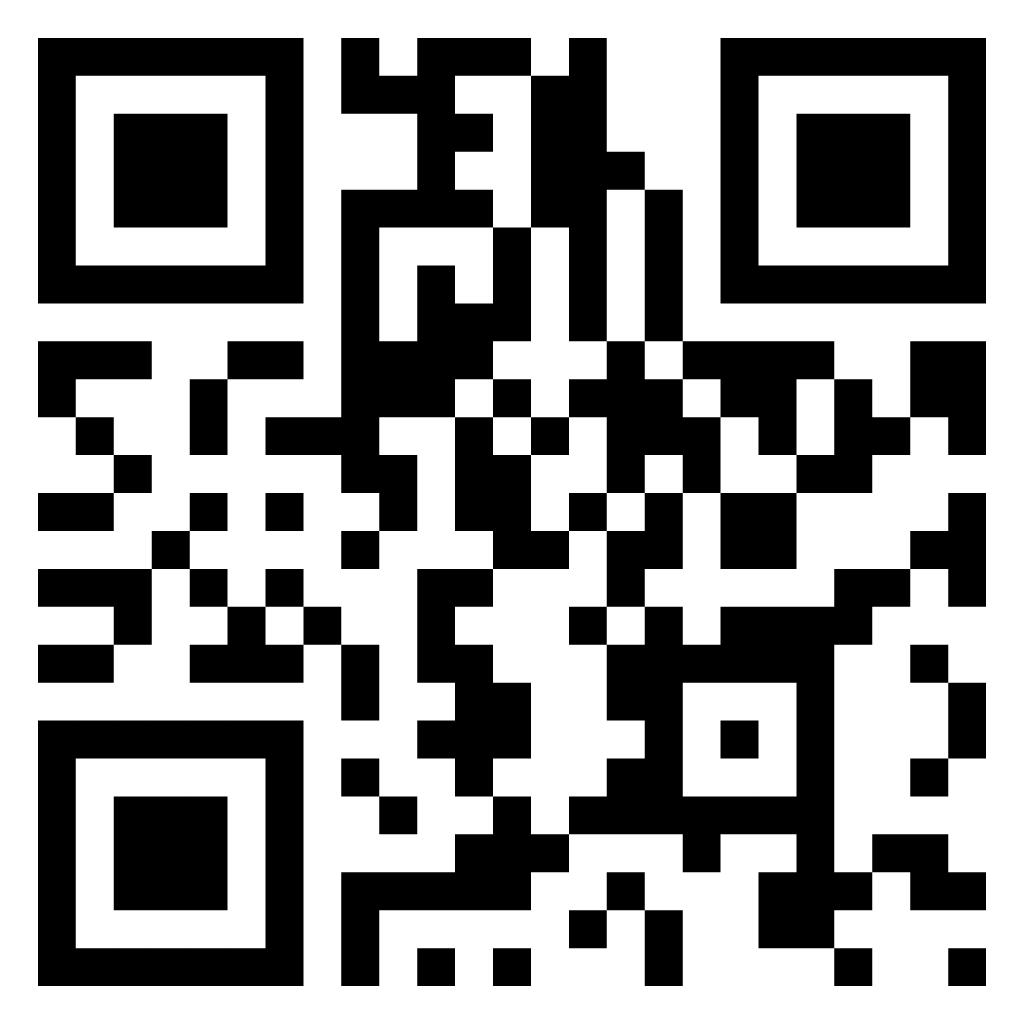 职位所属业务学历专业要求工作地点研发类研究员合成/分析/制剂/项目管理硕士、博士药物制剂，药学，药物化学，药物分析，有机化学，分析化学，项目管理等相关专业北京、泰州，厦门，海口，重庆研发类研究员助理合成/分析/制剂/项目管理本科药物制剂，药学，药物化学，药物分析，有机化学，分析化学，项目管理等相关专业北京、泰州，厦门，海口，重庆研发类药政（注册）专员药政部硕士药物制剂，药学，药物化学，药物分析，有机化学，分析化学，项目管理等相关专业北京、泰州、海口、厦门临床类医学市场专员医学市场部门硕士临床医学，药学，药理等相关专业北京，上海，广州、重庆等临床类临床研究项目经理助理医学临床中心硕士、博士临床医学，药学，药理等相关专业北京，上海，广州、重庆等临床类学术推广专员医学临床中心硕士临床医学，药学，药理等相关专业全国省会城市临床类临床监察员CRA医学临床中心硕士临床医学，药学，药理等相关专业全国省会城市制造类工艺工程师制剂/API本科及以上制药工程，药学，药物制剂，药物化学，药物分析，有机化学等相关专业海口，厦门，泰州，重庆制造类QA/QC/质量法规专员质量部本科制药工程，药学，药物制剂，药物化学，药物分析，有机化学等相关专业海口，厦门，泰州，重庆制造类生产技术员生产管理部大专及以上制药工程，药学，药物制剂，药物化学，药物分析，有机化学等相关专业海口，厦门，泰州，重庆制造类设备工程师设备工程部大专及以上设备工程，机械，机电等相关专业海口，厦门，泰州，重庆营销相关销售管培生销售部本科及以上药学，医学，护理学，市场营销等相关专业 全国省会城市营销相关销售助理营销服务中心本科及以上药学，医学，护理学，市场营销等相关专业 北京，泰州营销相关电话招商专员万全云大专及以上药学，医学，护理学，市场营销等相关专业 嘉兴，厦门，海口，重庆，无锡，泰州营销相关电商运营专员万全云大专及以上药学，医学，护理学，市场营销等相关专业 嘉兴，厦门，海口，重庆，无锡，泰州营销相关空中小医生万全云本科及以上药学，医学，护理学，市场营销等相关专业 嘉兴，厦门，海口，重庆，无锡，泰州营销相关新媒体运营专员万全云本科及以上广告学，新闻学网络与新媒体电子商务市场营销等相关专业嘉兴营销相关媒体推广专员万全云本科及以上广告学，新闻学网络与新媒体电子商务市场营销等相关专业嘉兴营销相关软文/文案策划专员万全云本科及以上广告学，新闻学网络与新媒体电子商务市场营销等相关专业嘉兴运营类财务管培生财务部本科及以上会计，财务等相关专业北京，厦门，海口，泰州运营类法务管培生法务部本科及以上法学等相关专业北京（硕士），海口运营类采购管培生供应链本科及以上医药相关专业北京，海口，厦门，泰州运营类品牌设计品牌部本科及以上平面设计等相关专业北京，嘉兴运营类IT管培生IT部本科及以上计算机相关专业北京，嘉兴运营类人力资源管培生人力资源部本科及以上医药相关专业北京，上海，广州，海口，厦门，泰州运营类商务拓展专员商务拓展部硕士及以上医药相关专业，口语较好北京，上海，广州等地